COLEGIO EMILIA RIQUELME 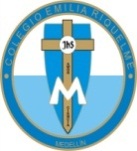 MATEMÁTICAS SEMANA 11 AL 15 DE MAYOSEGUNDO PERIODO                                   NOMBRE: __________________________________________GRADO: 3°   Hola mi pequeña estudiante y padres de familia, estas son las guías o actividades y las orientaciones de esta semana, por favor  leer comprensivamente. Entra a este blog https://sites.google.com/view/en-clase-con-la-profe-angela  allí encontraras estas guías que ya descargaste, los videos  ya descargados de las explicaciones por la profe y de You Tube, las imágenes y demás ayudas, que te permitirán  comprender mejor el tema de cada semana. El enlace por SKYPE es: https://join.skype.com/tbCsQtB5uQVeAllí nos podemos comunicar con quienes requieran asesoría y explicaciones de inquietudes y preguntas, por chat, llamada o videollamada. (Martes 12 de mayo de 10:30 a 11:30) o por este whatsapp 314 860 95 63 sólo mensajes o audios.Recuerda que la devolución de lo realizado se envía al correo apinomazo@campus.com.co el viernes 8 de mayo.Las clases virtuales se realizarán en los mismos horarios estipulados miércoles 13 de mayo de 10:30 a 11:30 matemáticas y jueves 14 de mayo de  10:30 a 11:30 lengua y otras áreas. Les informaré en que plataforma la tendremos.TEMA: CONTINUAMOS CON LA MASA Y SUS MEDIDAS DESEMPEÑOS:Resuelvo situaciones relacionadas con la masa de un objeto.Identifico el kilogramo, el gramo y la libra como unidades de medidaRealizo conversiones entre kilogramos, gramos y libras(Copia el título y este tema en el cuaderno)Recordemos que el kilogramo es una unidad para medir la masa de un objeto. También utilizamos la medida en libras y en gramos. Kilogramos = kgLibras = lbGramos = gEn la siguiente tabla se muestran las equivalencias de esas medidas:Tacha el elemento que tiene mayor masaLee comprensivamente y analiza cómo puedes hacer conversiones sencillas: (Cópialo en el cuaderno)Para ejercitarte realiza las siguientes operaciones:Un elefante pequeño pesa, aproximadamente, 98 kilogramos. ¿Cuál es la masa en gramos del elefante?La tía Carmen compró 7 kilos de frijoles, empacados en paquetes de libra. ¿Cuántas libras debían empacarle?El perrito de Camila pesa 5 kilogramos. ¿Cuál es la masa, en gramos, del perrito?Para el bizcocho de la fiesta compraron 3 kilos de harina. ¿Cuántas libras hay en los 3 kilos?DIVIERTETE CON LOS JUEGOS EVALUATIVOS INTERACTIVOS Del lunes 11 hasta el miércoles 13 de mayo, puedes hacerlo con ayuda de tus padres, el primero sobre “Cálculo mental”PIN del juego: 03775240 Del miércoles 13 hasta el viernes 15 de mayo, puede hacerlo con ayuda de tus padres, el segundo sobre “Problemas”.PIN del juego: 07600640Más abajo están las indicaciones para ingresar a la página e ingresar el pin.Para entrar a Kahoot, sigue la siguiente ruta:Ingresa al siguiente link: https://kahoot.it/Ingresa el pin (código) del juego: 03775240 Cálculo mental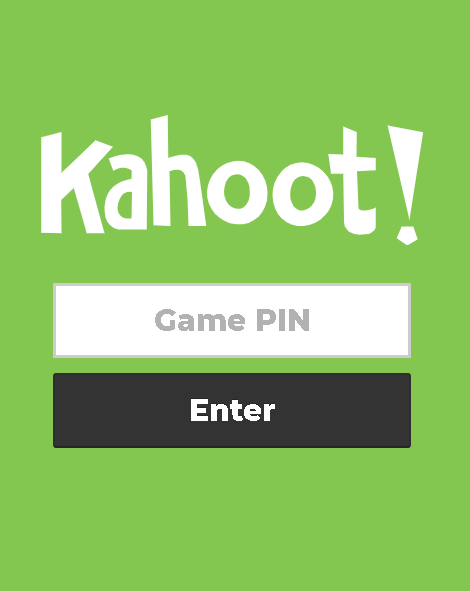 Luego escribe tu primer nombre y primer apellido en el espacio que dice                      “Enter nickname” y clickea en “OK, go!”: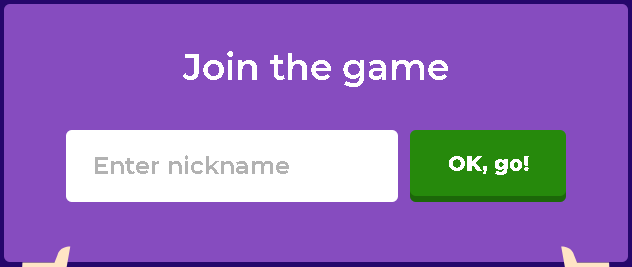 Y por último, diviértete respondiendo las preguntas que aparecerán a continuación. Recuerda que esta actividad está disponible desde 11  hasta 13 de mayo.La actividad sólo puedes hacerla una vez.El otro juego se activará entre el miércoles 13 y el viernes 15 con este PIN del juego: 07600640 Problemas 1kg = 1.000 g  1 kg = 2 lb  1lb = 500g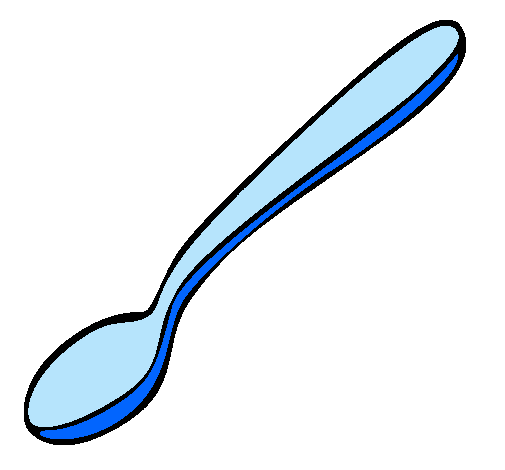 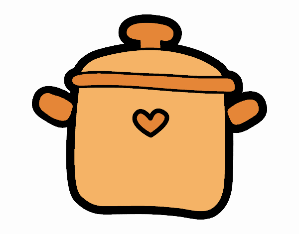 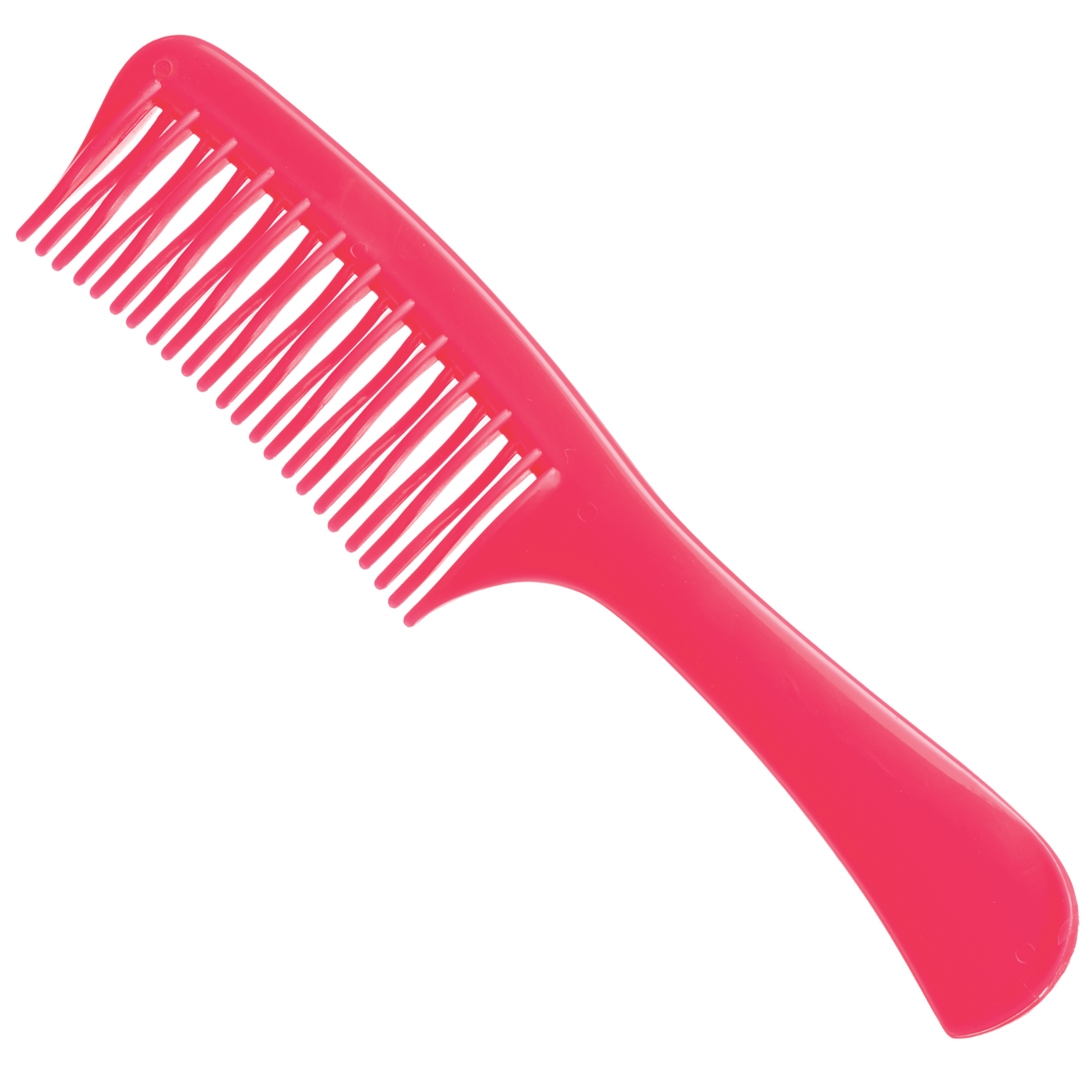 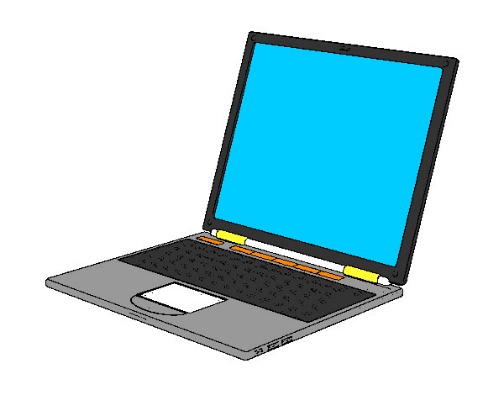 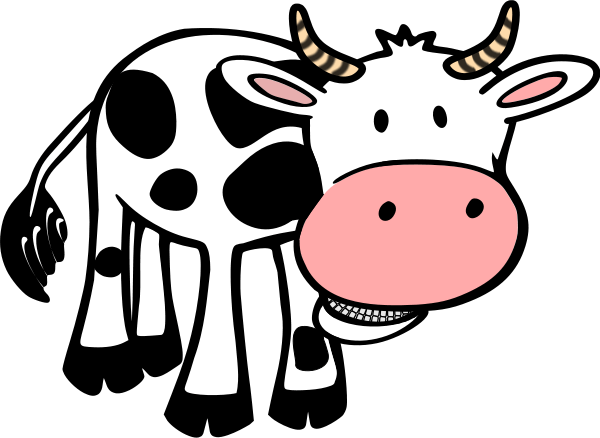 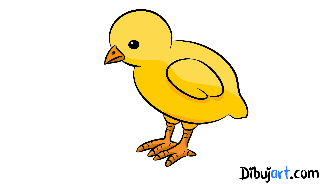 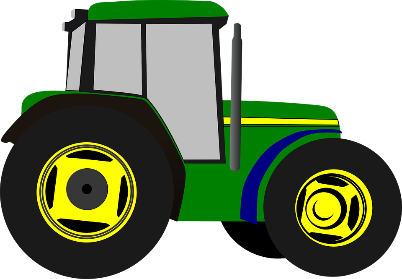 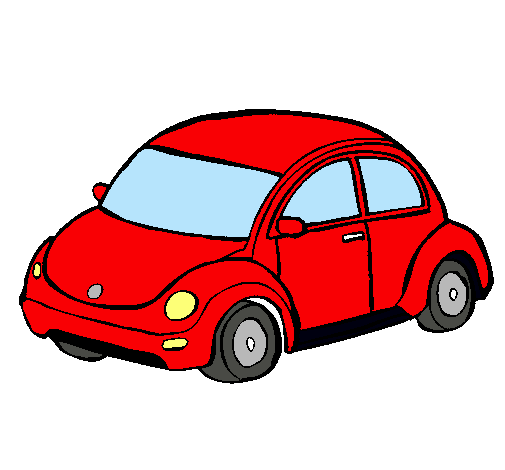 Para convertir de kilogramos a gramosPara convertir de kilogramos a librasComo 1 kg es igual que 1.000 gramosEntonces sólo debes multiplicar por 1.000Ejemplo:Mamá compró 4 kilos de queso. ¿Cuántos gramos de queso compro?Multiplicas 4 x 1= 4 y le agregas los tres ceros del mil4 X 1000= 4.000 gramosR/= Mamá compra 4.000 gramos de queso.Cada 1 kilogramo tiene 2 libras, cada libra está compuesta por 500 gramos. Para convertir kilos a libras, sólo debo multiplicar por dos.Ejemplo:José quiere comprar 4 kg de arroz. Si en la tienda de su barrio solo venden arroz por libras. ¿Cuántas libras debe comprar José?4 X 2 = 8 librasR/= José debe comprar 8 libras de arroz.